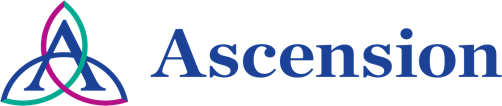 Continuing Education/Continuing Medical Education (CE/CME)Ethics Case CallsWHEN:		January 19, 2023 — 12:00 PMPresentation purpose:Ethical dilemmas arise now and then and staff need assistance with who to call and when to call. They do not have the information regarding the Ethical and Religious Directives. Many times an ethical question will arise, and staff will be bewildered about who they should call. Each ethics case call will feature a case study presented by one of the hospitals within Ascension St. Vincent in Indiana. Each case will involve an ethical dilemma and dialogue will ensue regarding how to use the ERD’s in each situation. Resources and policies will also be reviewed. The presenter will also explain what the outcome of the case was.Join Virtually:    meet.google.com/wek-vkzs-gsw    Copy and paste into your browser.
Join by Phone:    (US)+1 650-781-0984        PIN: 217 081#Learning objectives:1 Identify ethical principles that relate to the case presented.2 Apply applicable policies that relate to the case presented.3 Apply appropriate ethical religious directives that relate to the case presented.Target audience:This activity is designed for the interdisciplinary audience including the following:Specialties: OtherProfessions: Physician, Non-Physician, Physician Assistant, Psychologists, Pharmacist, Nurse, Social Workers, Pharmacy Technician, Student, Physical Therapy, Occupational Therapy, Chaplain, Advanced Practice Nurse, Other, Respiratory Therapist, Chiropractor, Imaging TechnologistAccreditationIn support of improving patient care, Ascension is jointly accredited by the Accreditation Council for Continuing Medical Education (ACCME), the Accreditation Council for Pharmacy Education (ACPE), and the American Nurses Credentialing Center (ANCC), to provide continuing education for the healthcare team.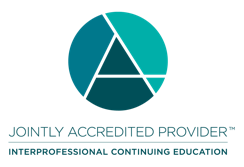 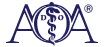 Credit designation: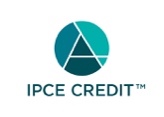 This activity was planned by and for the healthcare team, and learners will receive 1.00 IPCE credit(s) for learning and change.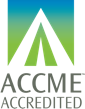 Ascension designates this Live Activity for a maximum of 1.00 AMA PRA Category 1 Credit(s)™. Physicians should claim only the credit commensurate with the extent of their participation in the activity.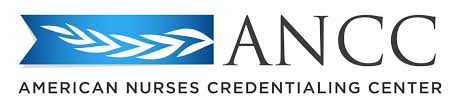 This activity is awarded 1.00 ANCC contact hour(s). (based on 60 minutes per contact hour)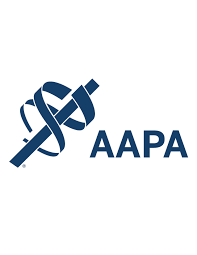 Ascension has been authorized by the American Academy of PAs (AAPA) to award AAPA Category 1 CME credit for activities planned in accordance with AAPA CME Criteria. This activity is designated for 1.00 AAPA Category 1 CME credits. PAs should only claim credit commensurate with the extent of their participation.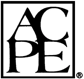 This knowledge-based activity qualifies for 1.00 contact hours of continuing pharmacy education credit. Pharmacy CE credits will be submitted electronically to the NABP upon successful completion of the activity.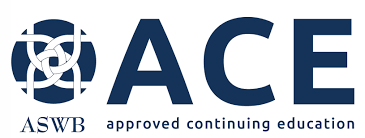 As a Jointly Accredited Organization, Ascension is approved to offer social work continuing education by the Association of Social Work Boards (ASWB) Approved Continuing Education (ACE) program. Organizations, not individual courses, are approved under this program. State and provincial regulatory boards have the final authority to determine whether an individual course may be accepted for continuing education credit. Ascension maintains responsibility for this course.  Social workers completing this course receive 1.00 continuing education credits.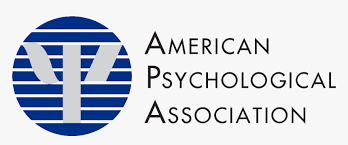 Faculty/Course Director/Planners:Ascension has selected all faculty participating in this activity. It is the policy of Ascension that all CE/CME planning committees, faculty, authors, editors, and staff disclose relationships with commercial interests upon nomination or invitation of participation. Disclosure documents are reviewed for potential conflicts of interest and if relevant, they are resolved prior to confirmation of participation. Only those participants who have no conflict of interest or who agreed to an identified resolution process prior to their participation were involved in this activity.Conflict of Interest:In accordance with the ACCME Standards for Commercial Support, it is the policy of Ascension to ensure balance, independence, objectivity and scientific rigor in all CE/CME activities.Full disclosure of conflicts and conflict resolution will be made in writing via handout materials or syllabus.Commercial Support:No commercial interest was received for this CE/CME activity.Name of individualIndividual's role in activityName of Ineligible Company(s) / Nature of Relationship(s)Valarie Millard-Combs, MS, RRT, Kappa Delta Pi Honor SocietyAllied Health PlannerNothing to disclose - 09/19/2022Elliott Bedford, PhDCo-Director, FacultyNothing to disclose - 04/13/2022Chandra Smolen, MSWCo-Director, Faculty, Social Work PlannerNothing to disclose - 04/13/2022Suzanne M Buchanan, BSN, RN, NPD-BCNurse PlannerNothing to disclose - 10/18/2022Whitney Hammond, PA-CPA PlannerNothing to disclose - 03/07/2022Jamalyn Casey, PharmD, BCPPSPharmacy PlannerNothing to disclose - 03/07/2022Ingrid Mason, MDPhysician PlannerNothing to disclose - 10/18/2022